ΘΕΜΑ:   Παροχή Διευκρινίσεων.Σύμφωνα με το με αριθ. πρωτ.  20303/10/11/2020 αίτημά σας, διευκρινίζεται ότι στην πρόσκληση εκδήλωσης ενδιαφέροντος με αριθ. πρωτ. 20106/06-11-2020, για την προμήθεια ειδών  για τον περιορισμό της διασποράς του κορωνοϊού (απολυμαντικά)  του Δήμου Μαραθώνος  και ειδικότερα στο πεδίο που αναφέρεται πως το προϊόν  πρέπει να έχει τουλάχιστον 70% αιθυλική αλκοόλη (τεχνικές προδιαγραφές) , επισημαίνουμε ότι είναι επιτρεπόμενη και η αιθυλική αλκοόλη 80%  καθώς επίσης και η ισοπροπυλική αλκοόλη 75% αρκεί να υπάρχει η έγκριση  του  Ε.Ο.Φ.Μαραθώνας  12.11.2020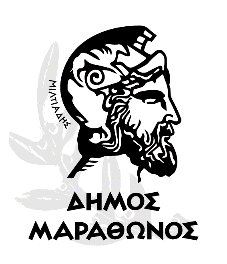 ΔΗΜΟΣ ΜΑΡΑΘΩΝΟΣΜαραθώνας 13/11/2020Δ/ΝΣΗ ΟΙΚΟΝΟΜΙΚΩΝ ΥΠΗΡΕΣΙΩΝ Τμήμα Προμηθειών                Αριθ. Πρωτ. 20453    Ταχ. Δ/νση	:  Λεωφόρος Μαραθώνος 104Ταχ. Κωδ. 	:   190 05 Ν. Μάκρη Πληροφορίες	:   Α. Κελεπούρη Τηλέφωνο 	:   22943 20 585 FAX	:   22943 20555email: promithies@marathon.gr Προς: 1) MINERAL CHEMICAL PRODUCTS2) ΚΑΘΕ ΕΝΔΙΑΦΕΡΟΜΕΝΟΟ ΔήμαρχοςΣτέργιος Τσίρκας